Publicado en Madrid el 02/08/2022 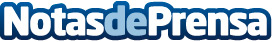 SproutWorld presenta el kit offline para inculcar buenos hábitos ecológicos en verano a los niñosDibujar y colorear este verano cobran un nuevo sentido cuando los lápices se transforman en plantas o vegetales comestibles. SproutWorld propone inculcar y mentalizar a los niños desde pequeños en un planeta con productos ecofriendly
Datos de contacto:SproutWorld605065567Nota de prensa publicada en: https://www.notasdeprensa.es/sproutworld-presenta-el-kit-offline-para Categorias: Educación Marketing Recursos humanos Ocio para niños http://www.notasdeprensa.es